§2910-A.  Injunctions by commissionerIn addition to any other remedy for the enforcement of sections 2901‑C to 2903‑B or a rule, order or decision by the commissioner adopted or issued pursuant to this chapter, the commissioner is authorized to apply to the Superior Court for a preliminary or permanent injunction restraining any person from violating any provision of sections 2901‑C to 2903‑B or any rule, order or decision of the commissioner adopted or issued pursuant to this chapter.  The Superior Court has jurisdiction upon hearing and for good cause shown to grant a preliminary or permanent injunction.  In case of violation of an injunction issued under this section, the court may cite the person for contempt of court.  The existence of either civil or criminal remedies is not a defense in this proceeding.  The commissioner is not required to give or post a bond when making an application for an injunction under this section.  [PL 2005, c. 270, §8 (AMD).]SECTION HISTORYPL 1999, c. 679, §A13 (NEW). PL 2005, c. 270, §8 (AMD). The State of Maine claims a copyright in its codified statutes. If you intend to republish this material, we require that you include the following disclaimer in your publication:All copyrights and other rights to statutory text are reserved by the State of Maine. The text included in this publication reflects changes made through the First Regular and First Special Session of the 131st Maine Legislature and is current through November 1, 2023
                    . The text is subject to change without notice. It is a version that has not been officially certified by the Secretary of State. Refer to the Maine Revised Statutes Annotated and supplements for certified text.
                The Office of the Revisor of Statutes also requests that you send us one copy of any statutory publication you may produce. Our goal is not to restrict publishing activity, but to keep track of who is publishing what, to identify any needless duplication and to preserve the State's copyright rights.PLEASE NOTE: The Revisor's Office cannot perform research for or provide legal advice or interpretation of Maine law to the public. If you need legal assistance, please contact a qualified attorney.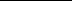 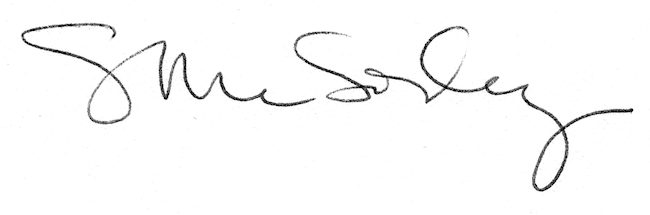 